Merci de remplir une fiche d’inscription par personne présente, accueillie ou accueillante.Nom : 		Prénom : 	Adresse Postale : 	Email : 	Téléphone : 	Association / Equipe / Paroisse / Mouvement : 	Inscription à la journée du 20 mai :	OUI		NON	Inscription au repas (5 euros à payer sur place) :	OUI		NON	Choix de l’atelier : indiquez par ordre de préférence les titres et numéros d’ateliers choisis.Accompagnateurs, prenez le temps de voir avec les familles accueillies l’atelier qui convient le mieux à chacun.Choix 1 : 	Choix 2 : 	Choix 3 : 	Si l’atelier de votre premier choix est déjà complet, vous serez affecté à votre 2ème ou 3ème option.Enfants présents (garderie organisée) : Age(s) : 	Pour les familles migrantes : 	Besoin de traduction :	OUI		NON	Langue(s) parlée(s) : 		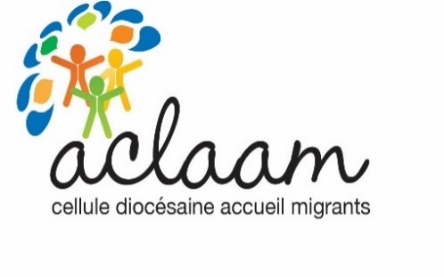 